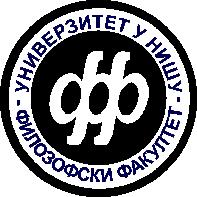 3. Regionalni studentski skup iz oblast ifilozofije I društvenih naukaU organizaciji studenata filozofije Departmana za filozofiju Filozofskog fakulteta Univerziteta u Nišu,sa temom:„Savremena kultura i njeni ciljevi: od umetnosti do politike“Prvi poziv za učešćePoštovani,Filozofski fakultet Univerziteta u Nišu I Udruženje studenata filozofije pozivaju Vas na učešće na studentskom skupu “Savremena kultura I njeni ciljevi: od umetnosti do politike” koji će se održati 11. i 12. novembra 2016. godine na Filozofskom fakultetu u Nišu.Ovo okupljanje namenjeno je svim studentima filozofije i društvenih nauka u regiji na osnovnim i master studijama. Interdisciplinarnog je karaktera pa se, pored studenata filozofije, mogu prijaviti i studenti psihologije, pedagogije, istorije, književnosti, umetničke kritike, žurnalistike i drugih društveno-humanističkih naučnih oblasti. Namera organizatorâ je podsticaj na teorijski rad van strogih okvira studijskih programa, na razmenu znanja i ideja, kao i uspostavljanje međusobne saradnje među studentima iz zemlje i regiona.Razumevanje pojma, uloga i ciljeva kulture važan je zadatak za savremenog čoveka, utoliko što kultura, u njenoj sveobuhvatnoj raznolikosti, predstavlja važan element čovekove duhovnosti i delatnosti. Njegovo razmatranje sa stanovišta određenja kulture kao savremene od presudne je važnosti zbog anomičnosti koje savremeno društvo nosi u svojim osnovama, to jest, zbog paralelne egzistencije premoderne, moderne i postmoderne kulture. Kako ne postoji teorijska baza koja bi u potpunosti obuhvatila ova tri načina postojanja kulture, promišljanje o njima i njihovom (među)zavisnom odnosu zadatak je od velike važnostiUkoliko prihvatimo Tajlorovo (E. B. Tylor) kulturno-antropološko određenje kulture, uviđamo da kultura nije „nešto jedno“ što postoji nezavisno od sistema ljudskoga života i promišljanja, već da je kultura upravo taj sistem koji kao referencijalni okvir daje smisao ostalim plodovima ljudskoga duha. Ovako shvaćena kultura ima veoma širok dijapazon dometa jer se njen cilj determiniše upravo kroz njene mogućnosti. Predlog tematskih okvira:ProblemijednoznačnogodređenjakultureKultura kao transistorijski konceptMeđukulturalni dijalogAnomičnost kulture i savremeno društvoReakutelizacija kulturno-istorijskih koncepcijaKulturaiumetnostKulturaimedijiKulturaireligijaKulturaifilozofijaKulturaiuniverzitetElitnaimasovnakulturaKultura i čovek u zajedniciProblemikulturneantropologijeKultura i subkulturaOvaj spisak ne iscrpljuje problematiku koju možete odabrati za formiranje teme svog izlaganja, već služi samo kao orijentir.Važna napomena: Ovaj studentski skup formalno će funcionisati kao sekcija naučnog skupa „Nauka i savremeni univerzitet“ (NISUN) koji će se održati u istom periodu u prostorijama Filozofskog fakulteta. Prijave za skup šalju se na adresu naučnog skupa NISUN, koja će dole biti naznačena. Međutim, ukoliko imate pitanja u vezi sa našim skupom, možete ih poslati na mail:    stud.fil.skup.nis.2014@gmail.comPrijava: Studenti zainteresovani za učešće na skupu moraju poslati rezime svoje teme.Podatke o slanju rezimea možete pogledati na sledećem linku: http://www.filfak.ni.ac.rs/konferencije/item/485-nisun-6Rok za prijavljivanje tema i slanje rezimea je 28. avgust 2016. godine. Formalni jezik izlaganja na skupu biće srpski(odnosno: hrvatski, bošnjački ili crnogorski) i engleski.Trajanje izlaganja biće 15 minuta. (*U skladu sa brojem izlagača, trajanje izlaganja može biti produženo na 20 minuta. Konačno obaveštenje o trajanju izlaganja dobićete uz obaveštenje o prihvatanju rezimea.)Prijava se vrši elektronskim putem na ovoj internet adresi: http://www.filfak.ni.ac.rs/prijave/nisun6-sr (*Napomena: U polju obrasca na internet stranici u kojem morate da navedete ime sekcije, napišite: „Savremena kultura i njeni ciljevi: od umetnosti do politike“, odnosno odaberite tu sekciju među ponuđenim sekcijama.) Učešće na skupu je besplatno. Izlagačima će biti obezbeđena većina obroka kao i osveženje između plenarnih sekcija. Skup ne pokrivatroškove smeštaja. УНИВЕРЗИТЕТ У НИШУUNIVERSITY OF NIŠФ И Л О З О Ф С К И Ф А К У Л Т Е ТFACULTY OF PHILOSOPHY18000 Ниш Ћирила и Методија 2 Пош. фах 9118000 Niš  Ćirila i Metodija 2  P. O. Box 91Телефон-централа(018)514-312 Деканат 514-311Phone +381 18 514312 Dean+381 18 514311Телефакс 514-310Fax +381 18 514310e-mail info@filfak.ni.ac.rse-mail info@filfak.ni.ac.rs